Henry HubbleHenry Hubble was washing the dishes when a bubble suddenly popped.A pixie appeared and granted him wishes and Henry’s jaw just dropped.‘Whatever you ask for will come true!’ said the pixie, scratching his beard.‘But once a minute has ticked away, my magic will disappear.’Henry wasted precious seconds, thinking of things to say.He found his tongue and shouted out, without a moment’s delay.‘A wheelchair for my grandad Bob, 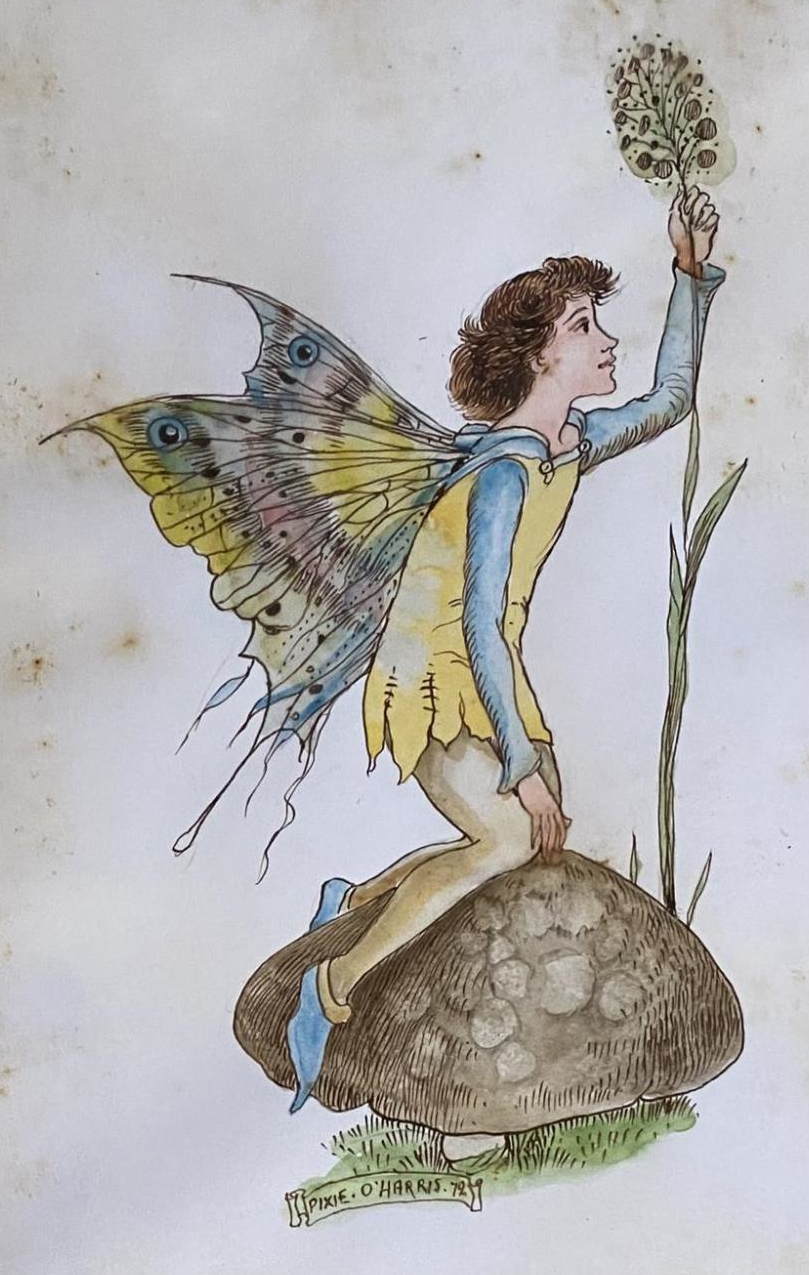 for he can hardly walkand a miracle cure for my brother Tom, who finds it hard to talk.An ‘Aston Martin’ for my mum, chosen by James Bondand a lovely house for my dad, with a garden and a pond.Two new knees for Auntie Pat, who struggles around the houseand a Zimmer frame for Uncle Joe, to help him get about. A boyfriend for my next door neighbour, who’s lonely on her own.And a brand new kennel for my dog Spot, with an everlasting bone.And as for me I’d like…’‘Your time is up!’ the pixie yelled. ‘You’ve used up all your wishes!’So Henry shrugged his shoulders and continued washing the dishes.© 2012 Paul DelaneyPoem from ‘I’m fed up!’www.pauldelaneypoetry.co.uk